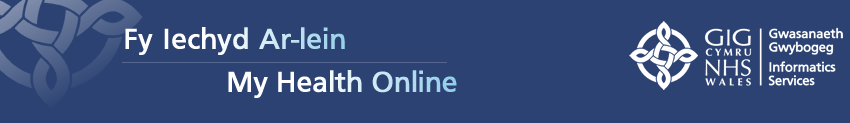 Bodowen SurgeryRequest for a My Health Online AccountMy Health Online is a new online service brought to you from NHS Wales. My Health Online offers patients the convenience to book appointments using the internet. Depending on your practice you may also be able to order repeat prescriptions online or change your contact details. If you wish to register to use My Health Online please fill in the boxes below. To protect patient confidentiality you must provide documents so we can make sure you are who you say you are. When you next visit your practice please return this form and provide identification, preferably photo ID (e.g. driving licence or passport).Request for a My Health Online Account Please set up a My Health Online Account and issue me with a letter containing my account details. The following sections to be completed by practice staff. Practice ChecklistThe following checks should be completed before a patient can receive access to My Health Online.Patient’s identity verified by document  Details of documents checked and added to the GP system …………………………………………………………………………………………………………………………          Patient’s name and date of birth checked on this form and updated on the clinical system. (if necessary)            Registration process and next steps to registration explainedPatient Guide and Frequently Asked Questions provided to patientAdvise patients to register their online account over the next 24 – 48 hoursBodowen SurgeryCais am Gyfrif Fy Iechyd ar Ar-leinGwasanaeth ar-lein newydd yw Fy Iechyd Ar-lein sy’n cael ei ddarparu ar eich cyfer gan GIG Cymru. Mae Fy Iechyd Ar-lein yn cynnig cyfleuster i gleifion wneud apwyntiadau ar-lein drwy ddefnyddio’r rhyngrwyd. Yn dibynnu ar eich practis mae’n bosibl y byddwch yn gallu archebu presgripsiynau ar-lein neu newid eich manylion cyswllt. Os ydych yn dymuno cofrestru i ddefnyddio Fy Iechyd Ar-lein llenwch y ffurflen isod os gwelwch yn dda. Er mwyn diogelu cyfrinachedd i gleifion, mae’n rhaid i chi ddarparu dogfennau fel y gallwn ni sicrhau mai chi yw pwy rydych yn dweud yr ydych chi. Y tro nesaf y byddwch yn ymweld â’ch meddygfa dychwelwch y ffurflen wedi ei llenwi a dewch â phrawf adnabod, â llun  os yn bosibl (e.e. trwydded yrru neu basbort).Cais am Gyfrif Fy Iechyd Ar-lein A wnewch chi sefydlu Cyfrif Fy Iechyd Ar-lein ar fy nghyfer ac anfon llythyr ataf sy’n cynnwys manylion fy nghyfrif. Staff y Feddygfa i lenwi’r adrannau canlynol.Rhestr Wirio’r FeddygfaDylid cwblhau’r gwiriadau canlynol cyn y gall claf  dderbyn mynediad at Fy Iechyd Ar-lein.  Gwirio hunaniaeth y claf  drwy ddogfennaethGwirio manylion dogfennau a’u hychwanegu at system y meddyg teulu………………………………………………………………………………………………………………………          Gwirio a diweddaru enw a dyddiad geni’r claf ar y system glinigol  (os yn angenrheidiol)Esbonio’r broses gofrestru a’r camau nesaf at gofrestru Rhoi Taflen Wybodaeth Glaf a Chwestiynau y Gofynnir yn Aml I’r claf.Cynghori cleifion i gofrestru eu cyfrif ar-lein dros y 24-48 awr nesaf					Full NameDate of BirthAddressPhone NumberEmail :Signature Date:Enw LlawnDyddiad GeniCyfeiriadRhif ffônE-bostLlofnod Dyddiad :